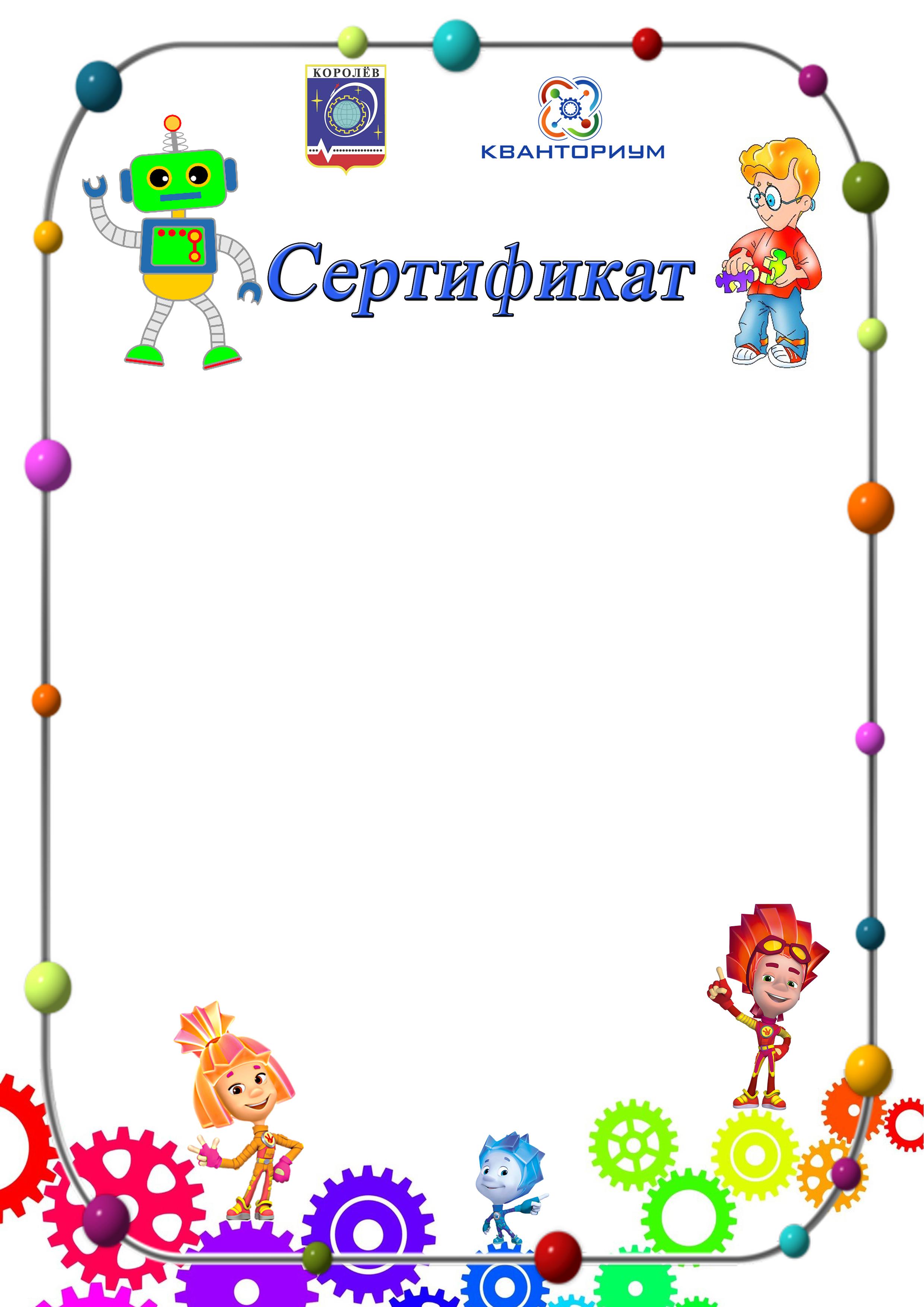 выданвоспитаннику МБОУ СОШ № 1Киселёву Фёдору,за участие в VII детском техническом фестивале«Квантёнок в Кванториуме»Воспитатель: Куприянова Елена Дмитриевна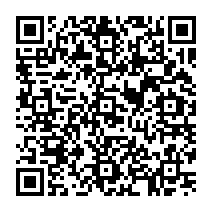 Королёв2024